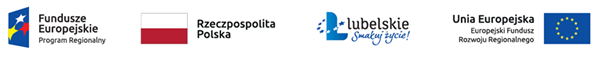 Podpis  osoby/osób upoważnionej/ych do występowania w imieniu Wykonawcy.Uwaga! Formularz oferty należy podpisać kwalifikowanym podpisem elektronicznym lub podpisem zaufanym lub podpisem osobistym. Załącznik nr 4 do SWZZałącznik nr 4 do SWZZałącznik nr 4 do SWZZałącznik nr 4 do SWZZałącznik nr 4 do SWZZałącznik nr 4 do SWZFormularz ofertyFormularz ofertyFormularz ofertyFormularz ofertyFormularz ofertyFormularz ofertyPrzedmiot zamówieniaPrzedmiot zamówieniaPrzedmiot zamówieniaPrzedmiot zamówieniaPrzedmiot zamówieniaPrzedmiot zamówieniaDostawa i montaż wyposażenia siłowni zewnętrznej na placu przy Centrum Organizacji Imprez Sportowych i Kulturalnych w Trzydniku Dużym oraz uporządkowanie i zagospodarowanie placu w centrum m. Olbięcin w celu nadania funkcji                           użytkowych-społecznychDostawa i montaż wyposażenia siłowni zewnętrznej na placu przy Centrum Organizacji Imprez Sportowych i Kulturalnych w Trzydniku Dużym oraz uporządkowanie i zagospodarowanie placu w centrum m. Olbięcin w celu nadania funkcji                           użytkowych-społecznychDostawa i montaż wyposażenia siłowni zewnętrznej na placu przy Centrum Organizacji Imprez Sportowych i Kulturalnych w Trzydniku Dużym oraz uporządkowanie i zagospodarowanie placu w centrum m. Olbięcin w celu nadania funkcji                           użytkowych-społecznychDostawa i montaż wyposażenia siłowni zewnętrznej na placu przy Centrum Organizacji Imprez Sportowych i Kulturalnych w Trzydniku Dużym oraz uporządkowanie i zagospodarowanie placu w centrum m. Olbięcin w celu nadania funkcji                           użytkowych-społecznychDostawa i montaż wyposażenia siłowni zewnętrznej na placu przy Centrum Organizacji Imprez Sportowych i Kulturalnych w Trzydniku Dużym oraz uporządkowanie i zagospodarowanie placu w centrum m. Olbięcin w celu nadania funkcji                           użytkowych-społecznychDostawa i montaż wyposażenia siłowni zewnętrznej na placu przy Centrum Organizacji Imprez Sportowych i Kulturalnych w Trzydniku Dużym oraz uporządkowanie i zagospodarowanie placu w centrum m. Olbięcin w celu nadania funkcji                           użytkowych-społecznychZamawiającyZamawiającyZamawiającyZamawiającyZamawiającyZamawiającyGmina Trzydnik Duży23-230 Trzydnik Duży, Trzydnik Duży 59AGmina Trzydnik Duży23-230 Trzydnik Duży, Trzydnik Duży 59AGmina Trzydnik Duży23-230 Trzydnik Duży, Trzydnik Duży 59AGmina Trzydnik Duży23-230 Trzydnik Duży, Trzydnik Duży 59AGmina Trzydnik Duży23-230 Trzydnik Duży, Trzydnik Duży 59AGmina Trzydnik Duży23-230 Trzydnik Duży, Trzydnik Duży 59ADane Wykonawcy / WykonawcówDane Wykonawcy / WykonawcówDane Wykonawcy / WykonawcówDane Wykonawcy / WykonawcówDane Wykonawcy / WykonawcówDane Wykonawcy / WykonawcówNazwaalboimię i nazwisko WykonawcyNazwaalboimię i nazwisko WykonawcySiedziba albo miejsce zamieszkaniai adres Wykonawcy(proszę wpisać dokładne dane: miejscowość, kod pocztowy, ulica, numer, )Siedziba albo miejsce zamieszkaniai adres Wykonawcy(proszę wpisać dokładne dane: miejscowość, kod pocztowy, ulica, numer, )WojewództwoWojewództwoNIPNIPREGONREGONDane kontaktowe Wykonawcy(należy wypełnić wszystkie pozycje)Wykonawcy wspólnie ubiegający się o udzielenie zamówienia wskazują dane pełnomocnika,  z którym prowadzona będzie wszelka korespondencja.Dane kontaktowe Wykonawcy(należy wypełnić wszystkie pozycje)Wykonawcy wspólnie ubiegający się o udzielenie zamówienia wskazują dane pełnomocnika,  z którym prowadzona będzie wszelka korespondencja.Osoba do kontaktówOsoba do kontaktówOsoba do kontaktówDane kontaktowe Wykonawcy(należy wypełnić wszystkie pozycje)Wykonawcy wspólnie ubiegający się o udzielenie zamówienia wskazują dane pełnomocnika,  z którym prowadzona będzie wszelka korespondencja.Dane kontaktowe Wykonawcy(należy wypełnić wszystkie pozycje)Wykonawcy wspólnie ubiegający się o udzielenie zamówienia wskazują dane pełnomocnika,  z którym prowadzona będzie wszelka korespondencja.ePUAP:ePUAP:ePUAP:Dane kontaktowe Wykonawcy(należy wypełnić wszystkie pozycje)Wykonawcy wspólnie ubiegający się o udzielenie zamówienia wskazują dane pełnomocnika,  z którym prowadzona będzie wszelka korespondencja.Dane kontaktowe Wykonawcy(należy wypełnić wszystkie pozycje)Wykonawcy wspólnie ubiegający się o udzielenie zamówienia wskazują dane pełnomocnika,  z którym prowadzona będzie wszelka korespondencja.e-maile-maile-mailDane kontaktowe Wykonawcy(należy wypełnić wszystkie pozycje)Wykonawcy wspólnie ubiegający się o udzielenie zamówienia wskazują dane pełnomocnika,  z którym prowadzona będzie wszelka korespondencja.Dane kontaktowe Wykonawcy(należy wypełnić wszystkie pozycje)Wykonawcy wspólnie ubiegający się o udzielenie zamówienia wskazują dane pełnomocnika,  z którym prowadzona będzie wszelka korespondencja.TelefonTelefonTelefonDane kontaktowe Wykonawcy(należy wypełnić wszystkie pozycje)Wykonawcy wspólnie ubiegający się o udzielenie zamówienia wskazują dane pełnomocnika,  z którym prowadzona będzie wszelka korespondencja.Dane kontaktowe Wykonawcy(należy wypełnić wszystkie pozycje)Wykonawcy wspólnie ubiegający się o udzielenie zamówienia wskazują dane pełnomocnika,  z którym prowadzona będzie wszelka korespondencja.adres korespondencyjnyadres korespondencyjnyadres korespondencyjnyOsoba odpowiedzialna za kontakty z ZamawiającymOsoba odpowiedzialna za kontakty z ZamawiającymRodzaj wykonawcy:* zaznaczyć właściweRodzaj wykonawcy:* zaznaczyć właściweMikroprzedsiębiorstwo *Mikroprzedsiębiorstwo *Mikroprzedsiębiorstwo *Rodzaj wykonawcy:* zaznaczyć właściweRodzaj wykonawcy:* zaznaczyć właściweMałe przedsiębiorstwo*Małe przedsiębiorstwo*Małe przedsiębiorstwo*Rodzaj wykonawcy:* zaznaczyć właściweRodzaj wykonawcy:* zaznaczyć właściweŚrednie przedsiębiorstwo*Średnie przedsiębiorstwo*Średnie przedsiębiorstwo*Rodzaj wykonawcy:* zaznaczyć właściweRodzaj wykonawcy:* zaznaczyć właściweJednoosobowa działalność gospodarcza*Jednoosobowa działalność gospodarcza*Jednoosobowa działalność gospodarcza*Rodzaj wykonawcy:* zaznaczyć właściweRodzaj wykonawcy:* zaznaczyć właściweOsoba fizyczna nieprowadząca działalności gospodarczej *Osoba fizyczna nieprowadząca działalności gospodarczej *Osoba fizyczna nieprowadząca działalności gospodarczej *Rodzaj wykonawcy:* zaznaczyć właściweRodzaj wykonawcy:* zaznaczyć właściweInny rodzaj *Inny rodzaj *Inny rodzaj *Oferuję/oferujemy*Oferuję/oferujemy*Oferuję/oferujemy*Oferuję/oferujemy*Oferuję/oferujemy*Oferuję/oferujemy*część 1  -  dostawa i montaż wyposażenia siłowni zewnętrznej na placu przy Centrum Organizacji Imprez Sportowych i Kulturalnych w Trzydniku Dużymczęść 1  -  dostawa i montaż wyposażenia siłowni zewnętrznej na placu przy Centrum Organizacji Imprez Sportowych i Kulturalnych w Trzydniku Dużymczęść 1  -  dostawa i montaż wyposażenia siłowni zewnętrznej na placu przy Centrum Organizacji Imprez Sportowych i Kulturalnych w Trzydniku Dużymczęść 1  -  dostawa i montaż wyposażenia siłowni zewnętrznej na placu przy Centrum Organizacji Imprez Sportowych i Kulturalnych w Trzydniku Dużymczęść 1  -  dostawa i montaż wyposażenia siłowni zewnętrznej na placu przy Centrum Organizacji Imprez Sportowych i Kulturalnych w Trzydniku Dużymczęść 1  -  dostawa i montaż wyposażenia siłowni zewnętrznej na placu przy Centrum Organizacji Imprez Sportowych i Kulturalnych w Trzydniku DużymCena ofertowa w złotych nettoCena ofertowa w złotych netto………………………………. zł netto………………………………. zł netto………………………………. zł netto………………………………. zł nettoStawka i kwotapodatku VATStawka i kwotapodatku VAT…………  % ………………..…………….  zł…………  % ………………..…………….  zł…………  % ………………..…………….  zł…………  % ………………..…………….  złCena ofertowa w złotych bruttoCena ofertowa w złotych brutto………………………………. zł brutto………………………………. zł brutto………………………………. zł brutto………………………………. zł bruttoOkres gwarancji(w miesiącach)Okres gwarancji(w miesiącach)……. miesięcy……. miesięcy……. miesięcy……. miesięcyTermin wykonania zamówieniaTermin wykonania zamówieniado 2 miesięcy od dnia zawarcia umowydo 2 miesięcy od dnia zawarcia umowydo 2 miesięcy od dnia zawarcia umowydo 2 miesięcy od dnia zawarcia umowyczęść 2 –  uporządkowanie i zagospodarowanie placu w centrum m. Olbięcin                                     w celu nadania funkcji użytkowych - społecznychczęść 2 –  uporządkowanie i zagospodarowanie placu w centrum m. Olbięcin                                     w celu nadania funkcji użytkowych - społecznychczęść 2 –  uporządkowanie i zagospodarowanie placu w centrum m. Olbięcin                                     w celu nadania funkcji użytkowych - społecznychczęść 2 –  uporządkowanie i zagospodarowanie placu w centrum m. Olbięcin                                     w celu nadania funkcji użytkowych - społecznychczęść 2 –  uporządkowanie i zagospodarowanie placu w centrum m. Olbięcin                                     w celu nadania funkcji użytkowych - społecznychczęść 2 –  uporządkowanie i zagospodarowanie placu w centrum m. Olbięcin                                     w celu nadania funkcji użytkowych - społecznychCena ofertowa w złotych nettoCena ofertowa w złotych netto………………………………. zł netto………………………………. zł netto………………………………. zł netto………………………………. zł nettoStawka i kwotapodatku VATStawka i kwotapodatku VAT…………  % ………………..…………….  zł…………  % ………………..…………….  zł…………  % ………………..…………….  zł…………  % ………………..…………….  złCena ofertowa w złotych bruttoCena ofertowa w złotych brutto………………………………. zł brutto………………………………. zł brutto………………………………. zł brutto………………………………. zł bruttoOkres gwarancji(w miesiącach)Okres gwarancji(w miesiącach)……. miesięcy……. miesięcy……. miesięcy……. miesięcyTermin wykonania zamówieniaTermin wykonania zamówieniado 2 miesięcy od dnia zawarcia umowydo 2 miesięcy od dnia zawarcia umowydo 2 miesięcy od dnia zawarcia umowydo 2 miesięcy od dnia zawarcia umowyOświadczenie dotyczące postanowień treści SWZOświadczenie dotyczące postanowień treści SWZOświadczenie dotyczące postanowień treści SWZOświadczenie dotyczące postanowień treści SWZOświadczenie dotyczące postanowień treści SWZOświadczenie dotyczące postanowień treści SWZOświadczam/y, że powyższa cena zawierają wszystkie koszty, jakie ponosi Zamawiający 
w przypadku wyboru niniejszej oferty.Oświadczam/y, że zapoznałem/liśmy się z wymaganiami Zamawiającego, dotyczącymi przedmiotu zamówienia zamieszczonymi w SWZ wraz z załącznikami i nie wnoszę/wnosimy do nich żadnych zastrzeżeń.Oświadczam/y, że uważam/y się za związanych niniejszą ofertą przez okres 30 dni od upływu terminu składania ofert.Oświadczam/y, że zrealizuję/emy zamówienie zgodnie z SWZ i wzorem umowy.Zobowiązujemy się dotrzymać wskazanego terminu realizacji zamówienia.Oświadczam/ym, że informacje i dokumenty zawarte w ofercie w wydzielonym pliku o nazwie……….. stanowią tajemnice przedsiębiorstwa w rozumieniu przepisów o zwalczaniu nieuczciwej konkurencji i zastrzegamy, że nie mogą być one udostępnione. (W przypadku utajnienia oferty wykonawca zobowiązany jest wykazać, iż zastrzeżone informacje stanowią tajemnice przedsiębiorstwa w szczególności określając, w jaki sposób zostały spełnione przesłanki, o których mowa w art. 11 pkt. 2 ustawy z dnia 16 kwietnia 1993 r. o zwalczaniu nieuczciwej konkurencji)Pod groźbą odpowiedzialności karnej oświadczamy, iż wszystkie załączone do oferty dokumenty i złożone oświadczenia opisują stan faktyczny i prawny, aktualny na dzień składania ofert (art. 297 kk).Oświadczam, że wypełniłem obowiązki informacyjne przewidziane w art. 13 lub art. 14 rozporządzenia Parlamentu Europejskiego i Rady (UE) 2016/679 z dnia 27 kwietnia 2016 r.w sprawie ochrony osób fizycznych w związku z przetwarzaniem danych osobowych i w sprawie swobodnego przepływu takich danych oraz uchylenia dyrektywy 95/46/WE (ogólne rozporządzenie o ochronie danych) (Dz. Urz. UE L 119 z 04.05.2016, str. 1) wobec osób fizycznych, od których dane osobowe bezpośrednio lub pośrednio pozyskałem w celu ubiegania się o udzielenie zamówienia publicznego w niniejszym postępowaniu ** w przypadku gdy wykonawca nie przekazuje danych osobowych innych niż bezpośrednio jego dotyczących lub zachodzi wyłączenie stosowania obowiązku informacyjnego, stosownie do art. 13 ust. 4 lub art. 14 ust. 5 RODO treści oświadczenia wykonawca nie składa (zalecane jest usunięcie treści oświadczenia np. przez jego wykreślenie).Oświadczam/y, że powyższa cena zawierają wszystkie koszty, jakie ponosi Zamawiający 
w przypadku wyboru niniejszej oferty.Oświadczam/y, że zapoznałem/liśmy się z wymaganiami Zamawiającego, dotyczącymi przedmiotu zamówienia zamieszczonymi w SWZ wraz z załącznikami i nie wnoszę/wnosimy do nich żadnych zastrzeżeń.Oświadczam/y, że uważam/y się za związanych niniejszą ofertą przez okres 30 dni od upływu terminu składania ofert.Oświadczam/y, że zrealizuję/emy zamówienie zgodnie z SWZ i wzorem umowy.Zobowiązujemy się dotrzymać wskazanego terminu realizacji zamówienia.Oświadczam/ym, że informacje i dokumenty zawarte w ofercie w wydzielonym pliku o nazwie……….. stanowią tajemnice przedsiębiorstwa w rozumieniu przepisów o zwalczaniu nieuczciwej konkurencji i zastrzegamy, że nie mogą być one udostępnione. (W przypadku utajnienia oferty wykonawca zobowiązany jest wykazać, iż zastrzeżone informacje stanowią tajemnice przedsiębiorstwa w szczególności określając, w jaki sposób zostały spełnione przesłanki, o których mowa w art. 11 pkt. 2 ustawy z dnia 16 kwietnia 1993 r. o zwalczaniu nieuczciwej konkurencji)Pod groźbą odpowiedzialności karnej oświadczamy, iż wszystkie załączone do oferty dokumenty i złożone oświadczenia opisują stan faktyczny i prawny, aktualny na dzień składania ofert (art. 297 kk).Oświadczam, że wypełniłem obowiązki informacyjne przewidziane w art. 13 lub art. 14 rozporządzenia Parlamentu Europejskiego i Rady (UE) 2016/679 z dnia 27 kwietnia 2016 r.w sprawie ochrony osób fizycznych w związku z przetwarzaniem danych osobowych i w sprawie swobodnego przepływu takich danych oraz uchylenia dyrektywy 95/46/WE (ogólne rozporządzenie o ochronie danych) (Dz. Urz. UE L 119 z 04.05.2016, str. 1) wobec osób fizycznych, od których dane osobowe bezpośrednio lub pośrednio pozyskałem w celu ubiegania się o udzielenie zamówienia publicznego w niniejszym postępowaniu ** w przypadku gdy wykonawca nie przekazuje danych osobowych innych niż bezpośrednio jego dotyczących lub zachodzi wyłączenie stosowania obowiązku informacyjnego, stosownie do art. 13 ust. 4 lub art. 14 ust. 5 RODO treści oświadczenia wykonawca nie składa (zalecane jest usunięcie treści oświadczenia np. przez jego wykreślenie).Oświadczam/y, że powyższa cena zawierają wszystkie koszty, jakie ponosi Zamawiający 
w przypadku wyboru niniejszej oferty.Oświadczam/y, że zapoznałem/liśmy się z wymaganiami Zamawiającego, dotyczącymi przedmiotu zamówienia zamieszczonymi w SWZ wraz z załącznikami i nie wnoszę/wnosimy do nich żadnych zastrzeżeń.Oświadczam/y, że uważam/y się za związanych niniejszą ofertą przez okres 30 dni od upływu terminu składania ofert.Oświadczam/y, że zrealizuję/emy zamówienie zgodnie z SWZ i wzorem umowy.Zobowiązujemy się dotrzymać wskazanego terminu realizacji zamówienia.Oświadczam/ym, że informacje i dokumenty zawarte w ofercie w wydzielonym pliku o nazwie……….. stanowią tajemnice przedsiębiorstwa w rozumieniu przepisów o zwalczaniu nieuczciwej konkurencji i zastrzegamy, że nie mogą być one udostępnione. (W przypadku utajnienia oferty wykonawca zobowiązany jest wykazać, iż zastrzeżone informacje stanowią tajemnice przedsiębiorstwa w szczególności określając, w jaki sposób zostały spełnione przesłanki, o których mowa w art. 11 pkt. 2 ustawy z dnia 16 kwietnia 1993 r. o zwalczaniu nieuczciwej konkurencji)Pod groźbą odpowiedzialności karnej oświadczamy, iż wszystkie załączone do oferty dokumenty i złożone oświadczenia opisują stan faktyczny i prawny, aktualny na dzień składania ofert (art. 297 kk).Oświadczam, że wypełniłem obowiązki informacyjne przewidziane w art. 13 lub art. 14 rozporządzenia Parlamentu Europejskiego i Rady (UE) 2016/679 z dnia 27 kwietnia 2016 r.w sprawie ochrony osób fizycznych w związku z przetwarzaniem danych osobowych i w sprawie swobodnego przepływu takich danych oraz uchylenia dyrektywy 95/46/WE (ogólne rozporządzenie o ochronie danych) (Dz. Urz. UE L 119 z 04.05.2016, str. 1) wobec osób fizycznych, od których dane osobowe bezpośrednio lub pośrednio pozyskałem w celu ubiegania się o udzielenie zamówienia publicznego w niniejszym postępowaniu ** w przypadku gdy wykonawca nie przekazuje danych osobowych innych niż bezpośrednio jego dotyczących lub zachodzi wyłączenie stosowania obowiązku informacyjnego, stosownie do art. 13 ust. 4 lub art. 14 ust. 5 RODO treści oświadczenia wykonawca nie składa (zalecane jest usunięcie treści oświadczenia np. przez jego wykreślenie).Oświadczam/y, że powyższa cena zawierają wszystkie koszty, jakie ponosi Zamawiający 
w przypadku wyboru niniejszej oferty.Oświadczam/y, że zapoznałem/liśmy się z wymaganiami Zamawiającego, dotyczącymi przedmiotu zamówienia zamieszczonymi w SWZ wraz z załącznikami i nie wnoszę/wnosimy do nich żadnych zastrzeżeń.Oświadczam/y, że uważam/y się za związanych niniejszą ofertą przez okres 30 dni od upływu terminu składania ofert.Oświadczam/y, że zrealizuję/emy zamówienie zgodnie z SWZ i wzorem umowy.Zobowiązujemy się dotrzymać wskazanego terminu realizacji zamówienia.Oświadczam/ym, że informacje i dokumenty zawarte w ofercie w wydzielonym pliku o nazwie……….. stanowią tajemnice przedsiębiorstwa w rozumieniu przepisów o zwalczaniu nieuczciwej konkurencji i zastrzegamy, że nie mogą być one udostępnione. (W przypadku utajnienia oferty wykonawca zobowiązany jest wykazać, iż zastrzeżone informacje stanowią tajemnice przedsiębiorstwa w szczególności określając, w jaki sposób zostały spełnione przesłanki, o których mowa w art. 11 pkt. 2 ustawy z dnia 16 kwietnia 1993 r. o zwalczaniu nieuczciwej konkurencji)Pod groźbą odpowiedzialności karnej oświadczamy, iż wszystkie załączone do oferty dokumenty i złożone oświadczenia opisują stan faktyczny i prawny, aktualny na dzień składania ofert (art. 297 kk).Oświadczam, że wypełniłem obowiązki informacyjne przewidziane w art. 13 lub art. 14 rozporządzenia Parlamentu Europejskiego i Rady (UE) 2016/679 z dnia 27 kwietnia 2016 r.w sprawie ochrony osób fizycznych w związku z przetwarzaniem danych osobowych i w sprawie swobodnego przepływu takich danych oraz uchylenia dyrektywy 95/46/WE (ogólne rozporządzenie o ochronie danych) (Dz. Urz. UE L 119 z 04.05.2016, str. 1) wobec osób fizycznych, od których dane osobowe bezpośrednio lub pośrednio pozyskałem w celu ubiegania się o udzielenie zamówienia publicznego w niniejszym postępowaniu ** w przypadku gdy wykonawca nie przekazuje danych osobowych innych niż bezpośrednio jego dotyczących lub zachodzi wyłączenie stosowania obowiązku informacyjnego, stosownie do art. 13 ust. 4 lub art. 14 ust. 5 RODO treści oświadczenia wykonawca nie składa (zalecane jest usunięcie treści oświadczenia np. przez jego wykreślenie).Oświadczam/y, że powyższa cena zawierają wszystkie koszty, jakie ponosi Zamawiający 
w przypadku wyboru niniejszej oferty.Oświadczam/y, że zapoznałem/liśmy się z wymaganiami Zamawiającego, dotyczącymi przedmiotu zamówienia zamieszczonymi w SWZ wraz z załącznikami i nie wnoszę/wnosimy do nich żadnych zastrzeżeń.Oświadczam/y, że uważam/y się za związanych niniejszą ofertą przez okres 30 dni od upływu terminu składania ofert.Oświadczam/y, że zrealizuję/emy zamówienie zgodnie z SWZ i wzorem umowy.Zobowiązujemy się dotrzymać wskazanego terminu realizacji zamówienia.Oświadczam/ym, że informacje i dokumenty zawarte w ofercie w wydzielonym pliku o nazwie……….. stanowią tajemnice przedsiębiorstwa w rozumieniu przepisów o zwalczaniu nieuczciwej konkurencji i zastrzegamy, że nie mogą być one udostępnione. (W przypadku utajnienia oferty wykonawca zobowiązany jest wykazać, iż zastrzeżone informacje stanowią tajemnice przedsiębiorstwa w szczególności określając, w jaki sposób zostały spełnione przesłanki, o których mowa w art. 11 pkt. 2 ustawy z dnia 16 kwietnia 1993 r. o zwalczaniu nieuczciwej konkurencji)Pod groźbą odpowiedzialności karnej oświadczamy, iż wszystkie załączone do oferty dokumenty i złożone oświadczenia opisują stan faktyczny i prawny, aktualny na dzień składania ofert (art. 297 kk).Oświadczam, że wypełniłem obowiązki informacyjne przewidziane w art. 13 lub art. 14 rozporządzenia Parlamentu Europejskiego i Rady (UE) 2016/679 z dnia 27 kwietnia 2016 r.w sprawie ochrony osób fizycznych w związku z przetwarzaniem danych osobowych i w sprawie swobodnego przepływu takich danych oraz uchylenia dyrektywy 95/46/WE (ogólne rozporządzenie o ochronie danych) (Dz. Urz. UE L 119 z 04.05.2016, str. 1) wobec osób fizycznych, od których dane osobowe bezpośrednio lub pośrednio pozyskałem w celu ubiegania się o udzielenie zamówienia publicznego w niniejszym postępowaniu ** w przypadku gdy wykonawca nie przekazuje danych osobowych innych niż bezpośrednio jego dotyczących lub zachodzi wyłączenie stosowania obowiązku informacyjnego, stosownie do art. 13 ust. 4 lub art. 14 ust. 5 RODO treści oświadczenia wykonawca nie składa (zalecane jest usunięcie treści oświadczenia np. przez jego wykreślenie).Oświadczam/y, że powyższa cena zawierają wszystkie koszty, jakie ponosi Zamawiający 
w przypadku wyboru niniejszej oferty.Oświadczam/y, że zapoznałem/liśmy się z wymaganiami Zamawiającego, dotyczącymi przedmiotu zamówienia zamieszczonymi w SWZ wraz z załącznikami i nie wnoszę/wnosimy do nich żadnych zastrzeżeń.Oświadczam/y, że uważam/y się za związanych niniejszą ofertą przez okres 30 dni od upływu terminu składania ofert.Oświadczam/y, że zrealizuję/emy zamówienie zgodnie z SWZ i wzorem umowy.Zobowiązujemy się dotrzymać wskazanego terminu realizacji zamówienia.Oświadczam/ym, że informacje i dokumenty zawarte w ofercie w wydzielonym pliku o nazwie……….. stanowią tajemnice przedsiębiorstwa w rozumieniu przepisów o zwalczaniu nieuczciwej konkurencji i zastrzegamy, że nie mogą być one udostępnione. (W przypadku utajnienia oferty wykonawca zobowiązany jest wykazać, iż zastrzeżone informacje stanowią tajemnice przedsiębiorstwa w szczególności określając, w jaki sposób zostały spełnione przesłanki, o których mowa w art. 11 pkt. 2 ustawy z dnia 16 kwietnia 1993 r. o zwalczaniu nieuczciwej konkurencji)Pod groźbą odpowiedzialności karnej oświadczamy, iż wszystkie załączone do oferty dokumenty i złożone oświadczenia opisują stan faktyczny i prawny, aktualny na dzień składania ofert (art. 297 kk).Oświadczam, że wypełniłem obowiązki informacyjne przewidziane w art. 13 lub art. 14 rozporządzenia Parlamentu Europejskiego i Rady (UE) 2016/679 z dnia 27 kwietnia 2016 r.w sprawie ochrony osób fizycznych w związku z przetwarzaniem danych osobowych i w sprawie swobodnego przepływu takich danych oraz uchylenia dyrektywy 95/46/WE (ogólne rozporządzenie o ochronie danych) (Dz. Urz. UE L 119 z 04.05.2016, str. 1) wobec osób fizycznych, od których dane osobowe bezpośrednio lub pośrednio pozyskałem w celu ubiegania się o udzielenie zamówienia publicznego w niniejszym postępowaniu ** w przypadku gdy wykonawca nie przekazuje danych osobowych innych niż bezpośrednio jego dotyczących lub zachodzi wyłączenie stosowania obowiązku informacyjnego, stosownie do art. 13 ust. 4 lub art. 14 ust. 5 RODO treści oświadczenia wykonawca nie składa (zalecane jest usunięcie treści oświadczenia np. przez jego wykreślenie).Zobowiązanie w przypadku przyznania zamówieniaZobowiązanie w przypadku przyznania zamówieniaZobowiązanie w przypadku przyznania zamówieniaZobowiązanie w przypadku przyznania zamówieniaZobowiązanie w przypadku przyznania zamówieniaZobowiązanie w przypadku przyznania zamówieniaAkceptuję proponowany przez Zamawiającego projekt umowy, który zobowiązuję się podpisać w miejscu i terminie wskazanym przez Zamawiającego.W przypadku wybrania mojej oferty, przed podpisaniem umowy wniosę zabezpieczenie należytego wykonania umowy w wysokości 5% całkowitej ceny oferty brutto dla danej części.Osobami uprawnionymi do merytorycznej współpracy i koordynacji w wykonywaniu zadania ze strony Wykonawcy są: ……………..………...……nr telefonu ……….……, e-mail: ………………Akceptuję proponowany przez Zamawiającego projekt umowy, który zobowiązuję się podpisać w miejscu i terminie wskazanym przez Zamawiającego.W przypadku wybrania mojej oferty, przed podpisaniem umowy wniosę zabezpieczenie należytego wykonania umowy w wysokości 5% całkowitej ceny oferty brutto dla danej części.Osobami uprawnionymi do merytorycznej współpracy i koordynacji w wykonywaniu zadania ze strony Wykonawcy są: ……………..………...……nr telefonu ……….……, e-mail: ………………Akceptuję proponowany przez Zamawiającego projekt umowy, który zobowiązuję się podpisać w miejscu i terminie wskazanym przez Zamawiającego.W przypadku wybrania mojej oferty, przed podpisaniem umowy wniosę zabezpieczenie należytego wykonania umowy w wysokości 5% całkowitej ceny oferty brutto dla danej części.Osobami uprawnionymi do merytorycznej współpracy i koordynacji w wykonywaniu zadania ze strony Wykonawcy są: ……………..………...……nr telefonu ……….……, e-mail: ………………Akceptuję proponowany przez Zamawiającego projekt umowy, który zobowiązuję się podpisać w miejscu i terminie wskazanym przez Zamawiającego.W przypadku wybrania mojej oferty, przed podpisaniem umowy wniosę zabezpieczenie należytego wykonania umowy w wysokości 5% całkowitej ceny oferty brutto dla danej części.Osobami uprawnionymi do merytorycznej współpracy i koordynacji w wykonywaniu zadania ze strony Wykonawcy są: ……………..………...……nr telefonu ……….……, e-mail: ………………Akceptuję proponowany przez Zamawiającego projekt umowy, który zobowiązuję się podpisać w miejscu i terminie wskazanym przez Zamawiającego.W przypadku wybrania mojej oferty, przed podpisaniem umowy wniosę zabezpieczenie należytego wykonania umowy w wysokości 5% całkowitej ceny oferty brutto dla danej części.Osobami uprawnionymi do merytorycznej współpracy i koordynacji w wykonywaniu zadania ze strony Wykonawcy są: ……………..………...……nr telefonu ……….……, e-mail: ………………Akceptuję proponowany przez Zamawiającego projekt umowy, który zobowiązuję się podpisać w miejscu i terminie wskazanym przez Zamawiającego.W przypadku wybrania mojej oferty, przed podpisaniem umowy wniosę zabezpieczenie należytego wykonania umowy w wysokości 5% całkowitej ceny oferty brutto dla danej części.Osobami uprawnionymi do merytorycznej współpracy i koordynacji w wykonywaniu zadania ze strony Wykonawcy są: ……………..………...……nr telefonu ……….……, e-mail: ………………Informuję/my, że dokumenty wskazane poniżej dotyczące Wykonawcy/ów, Podmiotów udostępniających zasoby, Zamawiający może uzyskać w formie elektronicznej z ogólnodostępnych baz danych pod adresem internetowym:Informuję/my, że dokumenty wskazane poniżej dotyczące Wykonawcy/ów, Podmiotów udostępniających zasoby, Zamawiający może uzyskać w formie elektronicznej z ogólnodostępnych baz danych pod adresem internetowym:Informuję/my, że dokumenty wskazane poniżej dotyczące Wykonawcy/ów, Podmiotów udostępniających zasoby, Zamawiający może uzyskać w formie elektronicznej z ogólnodostępnych baz danych pod adresem internetowym:Informuję/my, że dokumenty wskazane poniżej dotyczące Wykonawcy/ów, Podmiotów udostępniających zasoby, Zamawiający może uzyskać w formie elektronicznej z ogólnodostępnych baz danych pod adresem internetowym:Informuję/my, że dokumenty wskazane poniżej dotyczące Wykonawcy/ów, Podmiotów udostępniających zasoby, Zamawiający może uzyskać w formie elektronicznej z ogólnodostępnych baz danych pod adresem internetowym:Informuję/my, że dokumenty wskazane poniżej dotyczące Wykonawcy/ów, Podmiotów udostępniających zasoby, Zamawiający może uzyskać w formie elektronicznej z ogólnodostępnych baz danych pod adresem internetowym:odpis z KRS dostępny jest, w formie elektronicznej, bezpłatnie w ogólnodostępnej bazie danych pod adresem: https://ekrs.ms.gov.plNr KRS …………………………….odpis z CEIDG dostępny jest w formie elektronicznej, bezpłatnie w ogólnodostępnej bazie danych, pod adresem: https://prod.ceidg.gov.plodpis z KRS dostępny jest, w formie elektronicznej, bezpłatnie w ogólnodostępnej bazie danych pod adresem: https://ekrs.ms.gov.plNr KRS …………………………….odpis z CEIDG dostępny jest w formie elektronicznej, bezpłatnie w ogólnodostępnej bazie danych, pod adresem: https://prod.ceidg.gov.plodpis z KRS dostępny jest, w formie elektronicznej, bezpłatnie w ogólnodostępnej bazie danych pod adresem: https://ekrs.ms.gov.plNr KRS …………………………….odpis z CEIDG dostępny jest w formie elektronicznej, bezpłatnie w ogólnodostępnej bazie danych, pod adresem: https://prod.ceidg.gov.plodpis z KRS dostępny jest, w formie elektronicznej, bezpłatnie w ogólnodostępnej bazie danych pod adresem: https://ekrs.ms.gov.plNr KRS …………………………….odpis z CEIDG dostępny jest w formie elektronicznej, bezpłatnie w ogólnodostępnej bazie danych, pod adresem: https://prod.ceidg.gov.plodpis z KRS dostępny jest, w formie elektronicznej, bezpłatnie w ogólnodostępnej bazie danych pod adresem: https://ekrs.ms.gov.plNr KRS …………………………….odpis z CEIDG dostępny jest w formie elektronicznej, bezpłatnie w ogólnodostępnej bazie danych, pod adresem: https://prod.ceidg.gov.plodpis z KRS dostępny jest, w formie elektronicznej, bezpłatnie w ogólnodostępnej bazie danych pod adresem: https://ekrs.ms.gov.plNr KRS …………………………….odpis z CEIDG dostępny jest w formie elektronicznej, bezpłatnie w ogólnodostępnej bazie danych, pod adresem: https://prod.ceidg.gov.plPodwykonawstwoPodwykonawstwoPodwykonawstwoPodwykonawstwoPodwykonawstwoPodwykonawstwoOświadczam/y, że podwykonawcom zostanie powierzona część zamówienia obejmująca wykonanie prac w zakresie:Oświadczam/y, że podwykonawcom zostanie powierzona część zamówienia obejmująca wykonanie prac w zakresie:Oświadczam/y, że podwykonawcom zostanie powierzona część zamówienia obejmująca wykonanie prac w zakresie:Oświadczam/y, że podwykonawcom zostanie powierzona część zamówienia obejmująca wykonanie prac w zakresie:Oświadczam/y, że podwykonawcom zostanie powierzona część zamówienia obejmująca wykonanie prac w zakresie:Oświadczam/y, że podwykonawcom zostanie powierzona część zamówienia obejmująca wykonanie prac w zakresie:Dla części 1Dla części 1Dla części 1Dla części 1Dla części 1Dla części 1Lp.Zakres prac powierzony podwykonawcomZakres prac powierzony podwykonawcomZakres prac powierzony podwykonawcomNazwa i adres podwykonawcyNazwa i adres podwykonawcy123Dla części 2Dla części 2Dla części 2Dla części 2Dla części 2Dla części 2Lp.Zakres prac powierzony podwykonawcomZakres prac powierzony podwykonawcomZakres prac powierzony podwykonawcomNazwa i adres podwykonawcyNazwa i adres podwykonawcy123